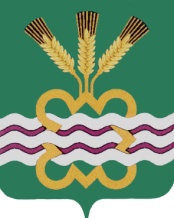 ГЛАВА МУНИЦИПАЛЬНОГО ОБРАЗОВАНИЯ«КАМЕНСКИЙ ГОРОДСКОЙ ОКРУГ»ПОСТАНОВЛЕНИЕ______________										№ _____п. МартюшО внесении изменений в Административный регламент предоставления муниципальной услуги «Предоставление путевок детям в организации отдыха детей и их оздоровления в каникулярный период, утвержденный постановлением Главы Каменского городского округа от 23.08.2019 г. № 1630 «Об утверждении Административного регламента по предоставлению муниципальной услуги «Предоставление путевок детям в организации отдыха детей и их оздоровления в каникулярный период» (в редакции от 22.04.2020 № 590, от 01.08.2022 № 1592, от 09.03.2023 № 386, от 20.07.2023 № 1342, от 26.03.2024 № 518) В соответствии с Федеральным законом от 06 октября 2003 года                        № 131-ФЗ «Об общих принципах организации местного самоуправления в Российской Федерации», руководствуясь Уставом муниципального образования «Каменский городской округ»ПОСТАНОВЛЯЮ:1. Внести в Административный регламент предоставления муниципальной услуги «Предоставление путевок детям в организации отдыха детей и их оздоровления в каникулярный период», утвержденный постановлением Главы Каменского городского округа от 23.08.2019 г. № 1630 «Об утверждении Административного регламента по предоставлению муниципальной услуги «Предоставление путевок детям в организации отдыха детей и их оздоровления в каникулярный период» (в редакции от 22.04.2020 № 590, от 01.08.2022 № 1592, от 09.03.2023 № 386, от 20.07.2023 № 1342, 26.03.2024 № 518) (далее - Административный регламент) следующие изменения: 1.1. абзац третий подпункта 4 пункта 2.12.2 изложить в новой редакции:«за счет бюджетных средств неоднократного получения путевки в загородный оздоровительный лагерь для детей, чьи родители (законные представители) являются сотрудниками загородного оздоровительного лагеря в период оздоровительной кампании (пользуются преимущественном правом на получение путевки);».2. Настоящее постановление вступает в силу со дня его подписания.3. Настоящее постановление опубликовать в газете «Пламя» и разместить в сети Интернет на официальном сайте муниципального образования «Каменский городской округ» https://www.kamensk-adm.ru, на официальном сайте Управления образования Администрации муниципального образования «Каменский городской округ» http://mouo.ru/.4. Контроль за исполнением настоящего постановления возложить на начальника Управления образования Администрации муниципального образования «Каменский городской округ» А.С. Парадееву.Глава городского округа							   А.Ю. Кошкаров